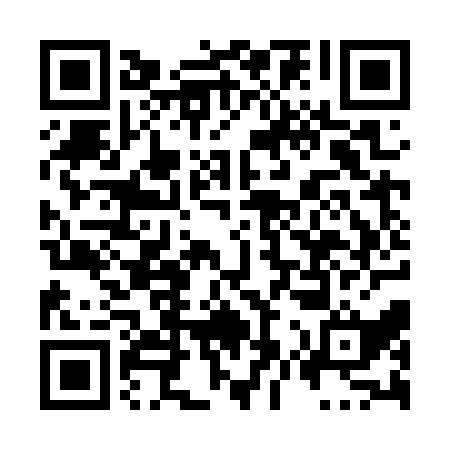 Prayer times for Country Hills Village, Alberta, CanadaMon 1 Apr 2024 - Tue 30 Apr 2024High Latitude Method: Angle Based RulePrayer Calculation Method: Islamic Society of North AmericaAsar Calculation Method: HanafiPrayer times provided by https://www.salahtimes.comDateDayFajrSunriseDhuhrAsrMaghribIsha1Mon5:357:101:406:088:109:462Tue5:327:081:406:098:129:483Wed5:307:061:396:108:149:504Thu5:277:041:396:118:159:525Fri5:247:011:396:128:179:556Sat5:226:591:386:148:199:577Sun5:196:571:386:158:209:598Mon5:166:551:386:168:2210:019Tue5:146:531:386:178:2410:0310Wed5:116:501:376:188:2510:0511Thu5:086:481:376:198:2710:0712Fri5:056:461:376:208:2910:1013Sat5:036:441:376:228:3010:1214Sun5:006:421:366:238:3210:1415Mon4:576:401:366:248:3310:1616Tue4:546:381:366:258:3510:1917Wed4:526:351:366:268:3710:2118Thu4:496:331:356:278:3810:2319Fri4:466:311:356:288:4010:2620Sat4:436:291:356:298:4210:2821Sun4:416:271:356:308:4310:3022Mon4:386:251:356:318:4510:3323Tue4:356:231:346:328:4710:3524Wed4:326:211:346:338:4810:3825Thu4:296:191:346:348:5010:4026Fri4:276:171:346:358:5210:4327Sat4:246:151:346:368:5310:4528Sun4:216:131:346:378:5510:4829Mon4:186:121:346:388:5610:5030Tue4:156:101:336:398:5810:53